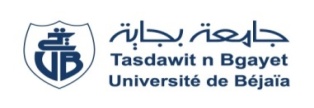 Université Abderrahmane MIRA de BejaiaFaculté des Sciences Économiques, Commerciales et des Sciences de GestionDépartement des Sciences financières et comptabilitéNiveau : M1 Examen Rattrapage  – deuxième Semestre S2 – 2021/2022Module : gestion de trésorerie Chargé(e)s de cours :Etudiant (e) :NOM : ..........................................................Prénom : .......................................................Spécialité :.....................................................Section :.........................................................  Groupe : .......................................................Matricule : .....................................................Application :La société LAMER est une PME installée au sud de l’Algérie. La société a deux activités d’électricité pour tout type de bâtiments. La stratégie de développement de la société prend appui sur l’acquisition d’entreprises existantes. La société poursuit sa stratégie par le rachat de l’entreprise ELELCTRON, spécialisée dans la conception et la réalisation d’ouvrages publiques. Le rachat a été réalisé. Il doit garantir une augmentation du chiffre d’affaire de la société LAMER. En effet, l’entreprise LAMER envisage l’acquisition d’une nouvelle chaîne de montage et désire mesurer l’impact financier de cet investissement.Vous assistez le contrôleur de gestion, dans l’établissement d’un plan de financement des investissements concernant le développement de la production suite au rachat de l’entreprise ELECTRON.Projet industriel envisagé : les investissements à réaliser sont les machines nécessaires. Les montants de ces investissements sont de :2 500 000  le 01/01/N pour le renouvellement de la chaîne existante 2 600 000  le 01/01/N pour l’acquisition d’une nouvelle machine à souderCes deux investissements sont amortissables sur 10 ans en linéaire.Les chiffres d’affaires supplémentaires générés par les investissements sont donnés dans le tableau suivant : Le besoin en fonds de roulement d’exploitation (BFRE) est évalué à 15 % du chiffre d’affaires.Le taux des charges variables est de 36 % et le montant des charges fixes annuelles (hors amortissements) est de 1 000 000.le taux d’IS retenu est de 26 %. Les dividendes distribués se montent à 400 000 fin N+1, 600 000  fin N+2, et 800 000 fin N+3.La société prévoit de financer le projet par une combinaison entre un emprunt bancaire et une augmentation de capital. Un emprunt contracté le 02/01/N de 4 000 000 au taux de 6 %
 sur 5 ans avec amortissements constants (possibilité d’un différé d’une année). (À la suite de cet emprunt la capacité d’endettement de l’entreprise atteindra sa limite maximale) + Une augmentation de capital de 1 000 000 le 15/01/N. L’entreprise GAUTHIER disposera début N d’une trésorerie immédiate de 100 000.Toutes les données de cet exercice sont en DA.À partir des données précisées ci-dessus ;1. Retrouver par le calcul le montant de la CAF pour les années N à N+3.2. Compléter le plan de financement.3. Rédiger une courte note relative au plan de financement présentant :la justification des écarts entre les besoins et les ressources de financement ;des solutions permettant de financer sa stratégie d’investissement.4. la solution de financement envisagée est-elle efficace ? sinon, qu’est-ce que vous proposez ?Bon courageEnseignant(e)Spécialité Sections/GroupesEmail Mme MeklatM1 FETous les groupesazrikhoukha@gmail.comNN+1N+2N+3 Chiffre d’affaires lié au projet10 000 000 13 050 000 15 020 000 16 000 000